ГБОУ Школа № 509 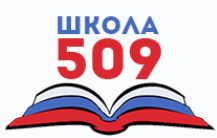 Красносельского района Санкт-ПетербургаСистема контроля доступа и посещаемостиУважаемые родители! В нашей школе в рамках исполнения Постановления Правительства РФ № 1235 от 07.10.2017 функционирует автоматическая Система контроля доступа и посещаемости, включающей в себя турникеты и программно-аппаратный комплекс. Данная система очень важна для школы, так как решает основные задачи в обеспечении безопасности учебного процесса:Контроль проходящих через турникеты по ФИО и фото, выводимые на монитор Системы на посту охраныОбщешкольный онлайн учет и возможность персональной проверки по ФИО присутствующих в школе учащихся и сотрудников, выводимый на монитор Системы на посту охраныАвтоматические отчеты о посещаемости с учетом опозданий, пропусков уроков и ранних уходов, так как синхронизирована с ежедневным расписанием уроков каждого учащегосяИнформирование родителей учащихся Администрацией школы о важных общешкольных событиях (род.собрания, отмены уроков и т.п.) с помощью смс-канала, предоставленного Системой.Услуга СМС-Оповещение для родителей учащихся о проходах их детей через турникетыУстановка Системы и её обслуживание выполняется компанией «Центр школьных технологий»Возможности, которые дает подключение услуги СМС-Оповещение родителям:Оперативное информирование смс-уведомлением о входе-выходе ребенка в\из школы и отношении этого времени к его расписанию уроковРегулярный контроль посещаемости школы ребенком с помощью автоматических отчетов, синхронизированных с расписанием уроков, за любой период времени в Вашем Личном кабинете на сайте cst-russia.ruДля функционирования Системы контроля посещаемости, в том числе для выпуска ребенку персональной карты-пропуска, просим заполнить Соглашение об обработке персональных данных.Заполнить данный документ Вы можете любым удобным способом:Распечатать соглашение, заполнить и отсканированную копию переслать в школу на электронный адрес propusk@school509.spb.ruЗаполнить соглашение в электронном виде, сохранить файл с именем «ФИО ребенка, класс» и переслать его в школу на адрес propusk@school509.spb.ru. Заполняются все серые поля, а также необходимо поставить любой символ (галочка, плюс, единица и т.п.) в одном из ответов анкетной части.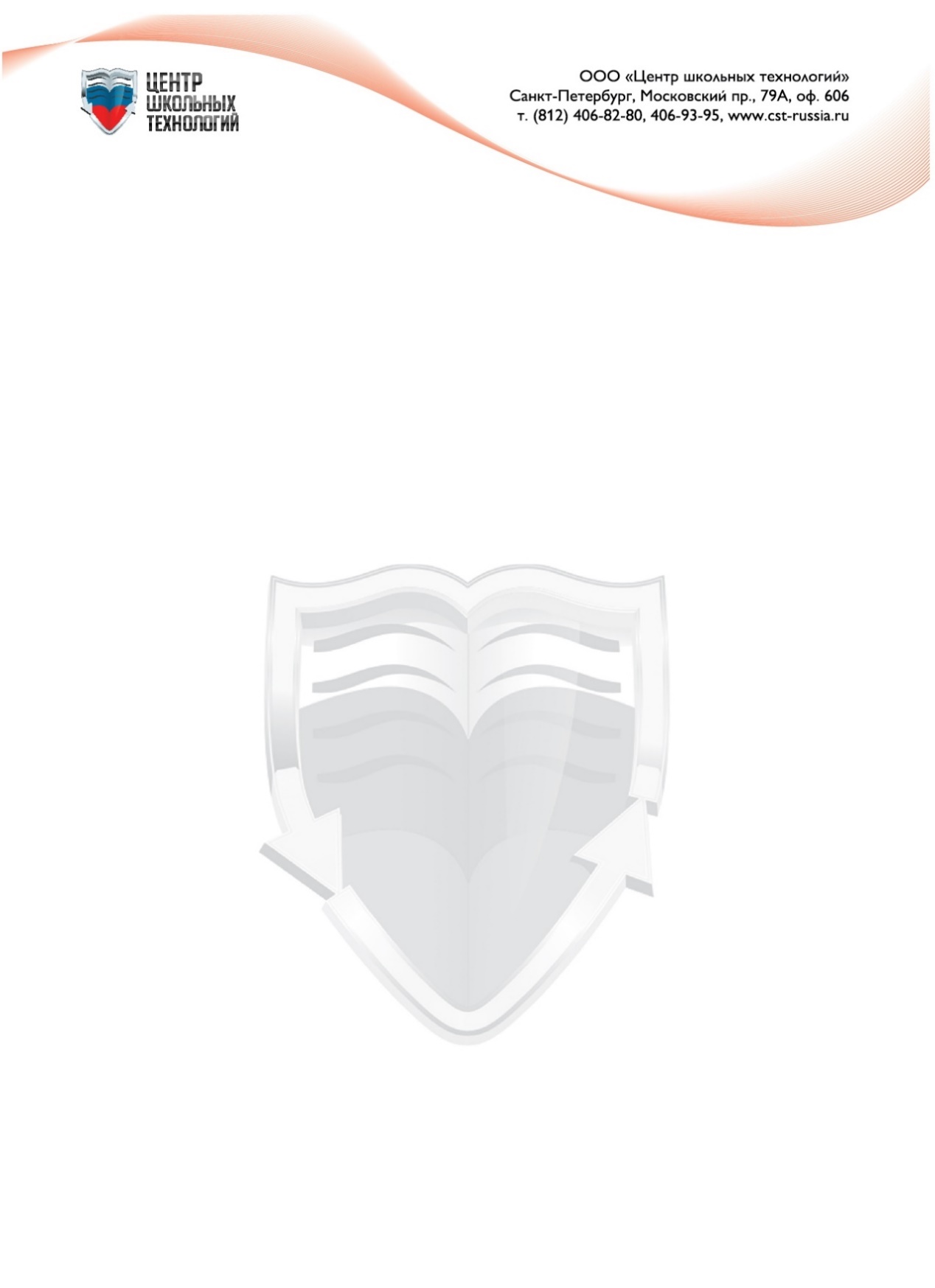 Соглашение об обработке персональных данныхНастоящим выражаю свое согласие и разрешаю ООО «Центр школьных технологий» обрабатывать мои персональные данные и данные моего ребенка, указанные в настоящем Соглашении, для целей функционирования Системы контроля посещаемости в школе № 509, включая сбор, систематизацию, накопление, хранение, уточнение, использование, обезличивание, блокирование и уничтожение персональных данных, а также оказании услуги СМС-Оповещение путем осуществления прямых контактов со мной с помощью различных средств связи, включая, телефон, смс-рассылка, интернет.Данное согласие на обработку персональных данных является бессрочным и может быть отменено мной посредством письменного заявления в адрес ООО «Центр школьных технологий»Дата соглашения: «26» мая 2020 г.Льготные тарифы услуги СМС-Оповещение на весь следующий учебный год для родителей будущих первоклассников: 2000 рублей при одном учащемся в семье и 3000 рублей – при двух и более учащихся в семье. Базовые тарифы размещены на сайте http://cst-russia.ru в разделе Оплата.Просим Вас ответственно сформировать свое мнение и ответить на вопрос:    Да, я планирую подключить услугу СМС-Оповещение    Нет, я не планирую подключать услугу и принимаю ответственность за контролем посещения школы ребенком на себяСо всеми родителями, желающими подключить услугу, летом свяжется специалист Центра школьных технологий и проинструктирует как подключить услугу по Льготному тарифу.ООО «ЦШТ» - Оператор персональных данных. Реестр Роскомнадзора № 78-18-005337. Лицензия на оказание Телематических услуг связи № 161677 от 18.01.2018РЕБЕНОКРОДИТЕЛЬФамилия Фамилия Имя         Имя          Отчество Отчество № ОУ / класс 509 /     Моб. тел.: +7 (   )     